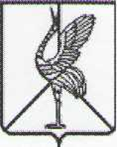 Совет городского поселения «Шерловогорское»РЕШЕНИЕ26 августа 2015 г.                                                                                    № 269поселок городского типа Шерловая ГораО внесении изменений в решение Совета городского поселения «Шерловогорское» «Об определении размера платы граждан за жилищные услуги, оказываемые предприятием  ООО «Эксплуатационник-ремонтник» на территории городского поселения  «Шерловогорское» на 2015 год» от 14.01.2015 года № 211.        В соответствии со ст. 156 Жилищного кодекса Российской Федерации, пунктом 11 главы II Правил содержания общего имущества в многоквартирном доме, утвержденных Постановлением Правительства РФ от 13 августа 2006 г. № 491, п. п. 4, 5 ч. 1 ст. 10 Устава городского поселения «Шерловогорское», Совет городского поселения «Шерловогорское»  решил:1.Внести изменения в решение Совета городского поселения «Шерловогорское» «Об определении размера платы граждан за жилищные услуги, оказываемые предприятием  ООО «Эксплуатационник-ремонтник» на территории городского поселения  «Шерловогорское» на 2015 год» от 14.01.2015 года № 211 (согласно приложению). 2. Настоящее решение вступает в силу на следующий день после дня его официального опубликования (обнародования).            3. Настоящее  решение разместить (опубликовать) на официальном сайте городского поселения «Шерловогорское» в информационно – телекоммуникационной сети «Интернет».Глава городского поселения«Шерловогорское»                                                                    Н.Ю. Чернолихова                                                                                     ПРИЛОЖЕНИЕ                                                                                    к решению Совета  городского                                                                                   поселения «Шерловогорское»                                                                                   от 26 августа 2015 года  № 269Размер платы граждан  за  жилищные  услуги, оказываемые населению предприятием  ООО «Эксплуатационник – ремонтник» на территории городского поселения «Шерловогорское»  на 2015 годРазмер платы для населения является конечным.________________________________________________________№п/пНаименование услуги ЖКХРазмер  платыРазмер  платы№п/пНаименование услуги ЖКХс 01.02.15с01.07.151 Найм жилого фонда, руб./ м² в месяц- благоустроенный жилой фонд (К- 1,0 )7,717,71- частично – благоустроенный жилой фонд (К- 0,6 )0,820,82- частично – благоустроенный жилой фонд (К- 0,6 ) МКД 6,446,44- частично – благоустроенный жилой фонд (К-0,6) блокированной застройки0,820,82- жилой фонд повышенной комфортности( коттеджи,  одно- двухквартирные жилые дома ), (К-1.0)1,191,19 2Текущее содержание жилого фонда, руб./м² в месяц- благоустроенный жилой фонд (К-1,0)9.2011.50- благоустроенный жилой фонд без ванн  (К- 0,8)7.369.20- частично благоустроенный жилой фонд (К- 0,6 )5.526.90- жилой фонд повышенной комфортности ( коттеджи: одно- двухквартирные жилые дома )  (К-1.0 )7.369.203Сбор и вывоз твердых бытовых отходов, руб. / чел в месяц24,6630,60